ตัวอย่างกระดาษทำการ Narrative Fixed Asset Cycleวัตถุประสงค์: เพื่อทำความเข้าใจขั้นตอนการดำเนินงานและการควบคุมที่สำคัญของวงจรสินทรัพย์ถาวรสำหรับปี 25xxผู้ถูกสัมภาษณ์และตำแหน่ง/วันที่สัมภาษณ์: ………………………………………………………………………………………………………………………………………………………………………………………………………………………………………………………………………………………………………………………………………
………………………………………………………………………………………………………………………………………………………………………………………………………………………………………………………………………………………………………………………………………
………………………………………………………………………………………………………………………………………………………………………………………………………………………………………………………………………………………………………………………………………………………………………………………………………………………………………………………………………………………………………………………………………………………………………………………………………………………………………………………………………………บุคคลที่มีหน้าที่สำคัญเกี่ยวกับวงจรสินทรัพย์ถาวร:ชื่อ-นามสกุล			ตำแหน่ง				หน้าที่…………………………………………………………..…………………	………………………………………………………………………………	……………………………………………………………………………………………………...
…………………………………………………………..…………………	………………………………………………………………………………	……………………………………………………………………………………………………...
…………………………………………………………..…………………	………………………………………………………………………………	……………………………………………………………………………………………………...
…………………………………………………………..…………………	………………………………………………………………………………	……………………………………………………………………………………………………...ขั้นตอนการปฏิบัติงานและการควบคุมที่สำคัญเกี่ยวกับวงจรสินทรัพย์ถาวรมี 4 ขั้นตอนดังนี้:การซื้อสินทรัพย์ถาวรใหม่- เมื่อมีความต้องการจะจัดซื้อสินทรัพย์ถาวร แผนกที่ต้องการจัดซื้อจะจัดทำเอกสารใบเสนอซื้อโดยระบุรายละเอียดสินทรัพย์ถาวร และงบประมาณเพื่อเสนอให้ผู้มีอำนาจลงนามอนุมัติ โดยพิจารณาจากความเหมาะสมของสินทรัพย์ถาวรที่จะเสนอซื้อ เมื่อใบเสนอซื้อได้รับอนุมัติแล้ว จะถูกส่งไปยังแผนกจัดซื้อ เพื่อทำการพิจารณาผู้ขายจากราคาและรายละเอียดของสินทรัพย์ถาวรต่อไป- เจ้าหน้าที่แผนกจัดซื้อทำการขอใบเสนอราคาจากผู้ขายและพิจารณาจนได้ข้อสรุปแล้ว จึงส่งใบสั่งซื้อที่ได้รับอนุมัติแล้วจากผู้มีอำนาจไปยังผู้ขายที่เลือก เพื่อยืนยันรายการซื้อสินทรัพย์ถาวรนั้น เมื่อผู้ขายส่งสินทรัพย์ถาวรมายังบริษัท ผู้ขอซื้อ และเจ้าหน้าที่แผนกจัดซื้อจะไปตรวจรับสินทรัพย์ถาวร จากใบสั่งซื้อที่มีรายละเอียดของสินทรัพย์ถาวร เพื่อพิจารณาความถูกต้อง ครบถ้วน ของสินทรัพย์ถาวร และลงนามรับสินค้า พร้อมลงวันที่รับสินค้า แล้วจึงส่งเอกสารดังกล่าวทั้งหมดไปยังแผนกบัญชี- เจ้าหน้าที่แผนกบัญชีจะพิจารณาบันทึกสินทรัพย์ถาวรในทะเบียนสินทรัพย์ ตามเกณฑ์ในการตั้งสินทรัพย์ถาวรที่มูลค่า(ต่อชิ้น) ตั้งแต่ 3,000 บาทขึ้นไป ซึ่งบริษัทคาดว่ามีอายุการใช้ประโยชน์จากสินทรัพย์ถาวรนั้น มากกว่าหนึ่งรอบปีบัญชี โดยแยกตามหมวดสินทรัพย์ถาวรและกำหนดรหัสสินทรัพย์ถาวร ให้แผนกที่รับผิดชอบสินทรัพย์ถาวรนั้น ๆ ไปติดที่สินทรัพย์ถาวร ยกเว้นกรณีสินทรัพย์ถาวรนั้นไม่สามารถนำเลขทะเบียนไปติดได้ ให้ถ่ายภาพจัดทำเป็นทะเบียนไว้ พร้อมทั้งออกใบรับผิดชอบสินทรัพย์ถาวรให้ผู้ถือครองสินทรัพย์ถาวรลงนามเป็นผู้ถือครองสินทรัพย์ถาวร- ก่อนปิดบัญชี แผนกบัญชีต้องบันทึกค่าเสื่อมราคาตั้งแต่วันที่ส่งมอบสินทรัพย์ถาวรให้หน่วยงานที่ขอซื้อ หรือ 
ณ วันที่พร้อมใช้งานจริง และกระทบยอดสินทรัพย์ถาวรในทะเบียนสินทรัพย์กับในระบบบัญชีแยกประเภทการขายหรือตัดจำหน่ายสินทรัพย์ถาวร- กรณีคิดค่าเสื่อมราคาสินทรัพย์ถาวรใดหมดแล้ว แต่สินทรัพย์ถาวรนั้นยังสามารถใช้งานได้ต่อไปให้คงเหลือมูลค่า (ราคาซาก) ไว้ในบัญชี 1 บาท หรือมูลค่าที่คาดว่าจะขายสินทรัพย์ถาวรนั้น (ถ้ามี)- เมื่อเลิกใช้งานสินทรัพย์ถาวร มูลค่าสินทรัพย์ถาวรคงเหลือเท่ากับมูลค่าสินทรัพย์ถาวรที่คาดว่าจะขายได้ หักด้วยค่ารื้อถอน และค่าใช้จ่ายในการจำหน่ายสินทรัพย์ถาวรนั้น (ถ้ามี)- สินทรัพย์ถาวรที่หมดอายุการใช้งาน เสื่อมสภาพหรือชำรุดเสียหายไม่คุ้มค่าที่จะซ่อมแซมให้สามารถใช้งานต่อไปได้แล้ว ให้แผนกที่ครอบครองสินทรัพย์ถาวรนั้น ขอข้อมูลเกี่ยวกับมูลค่าคงเหลือจากแผนกบัญชีและทำเรื่องสรุปเสนอผู้มีอำนาจเพื่อจำหน่ายสินทรัพย์ถาวรนั้นออกจากบัญชี หากสินทรัพย์ถาวรนั้นยังมีมูลค่าซาก ให้ขายซากนำเงินเข้าเป็นรายได้อื่น ๆ ของบริษัท โดยถือปฏิบัติเช่นเดียวกับการขายสินค้าการตรวจนับสินทรัพย์ถาวร- เจ้าหน้าที่แผนกบัญชีส่งรายการสินทรัพย์ถาวร ให้แต่ละแผนกที่ครอบครองสินทรัพย์ถาวร สอบทานความถูกต้อง ครบถ้วนของสินทรัพย์ถาวร อย่างน้อยปีละ 2 ครั้ง เสนอต่อผู้บริหารรับทราบและส่งกลับแผนกบัญชี- กรณีสินทรัพย์ถาวรสูญหาย ให้หัวหน้าแผนกตรวจสอบข้อเท็จจริง สาเหตุ และผู้รับผิดชอบรายงานต่อผู้มีอำนาจ เพื่อพิจารณาตามกรณี- เจ้าหน้าที่แผนกบัญชีจะต้องทำการสำรวจและตรวจนับสินทรัพย์ถาวรต่าง ๆ ของบริษัทเทียบกับทะเบียนคุมสินทรัพย์อย่างน้อยปีละ 1 ครั้ง และรายงานผลการสำรวจและตรวจสอบสินทรัพย์ถาวรเสนอต่อผู้บริหาร- กรณีแผนกบัญชีพบว่าสินทรัพย์ถาวรไม่ตรงกับทะเบียนคุมสินทรัพย์ ให้สรุปหาสาเหตุร่วมกับแผนกที่ครอบครองสินทรัพย์ถาวร และรายงานต่อผู้มีอำนาจเพื่อพิจารณาตามแต่กรณีการโยกย้ายสินทรัพย์ถาวร- กรณีการโยกย้ายหรือเปลี่ยนผู้ครอบครองสินทรัพย์ถาวร ต้องจัดทำใบโอนสินทรัพย์ถาวรและขออนุมัติจากผู้มีอำนาจ- กรณีผู้ถือครองสินทรัพย์ถาวรจะลาออกหรือพ้นจากตำแหน่งพนักงานจะต้องส่งมอบสินทรัพย์ถาวรนั้นคืนแก่บริษัทก่อนพ้นสภาพการเป็นพนักงาน โดยหน่วยงานธุรการเป็นผู้ทำหน้าที่ติดตามและรับมอบสินทรัพย์ถาวรคืนตัวอย่างกระดาษทำการ Flowchart Fixed Asset Cycleการซื้อสินทรัพย์ถาวร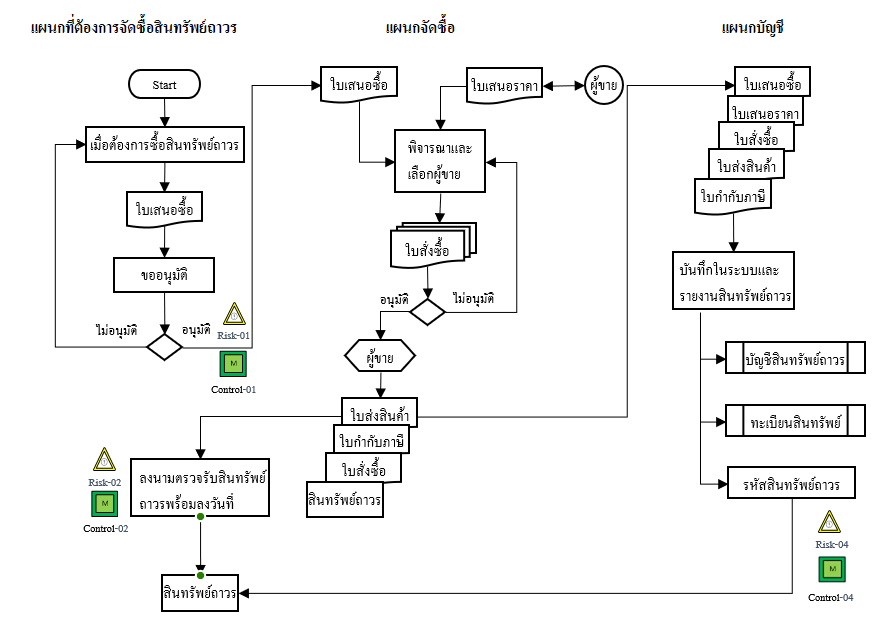 การขายหรือตัดจำหน่ายสินทรัพย์ถาวร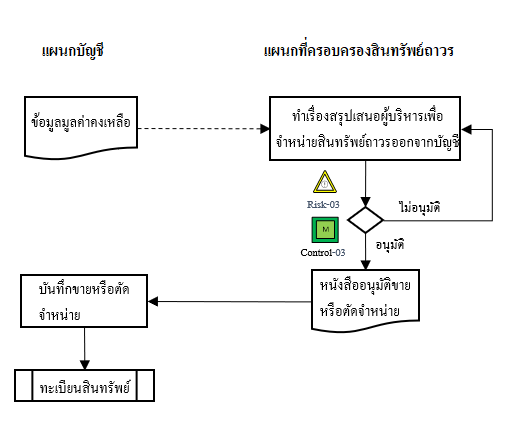 การตรวจนับสินทรัพย์ถาวร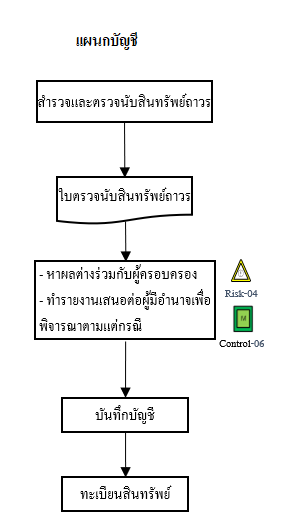 การโอนย้ายสินทรัพย์ถาวร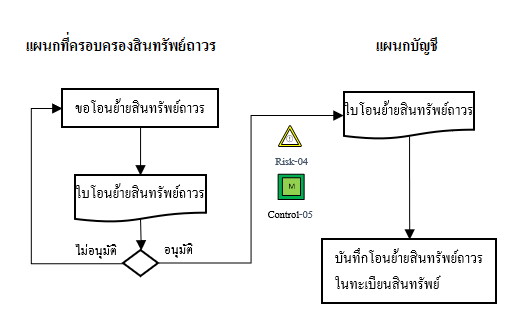 ตัวอย่างการจับคู่ความเสี่ยงและการควบคุมภายใน – บัญชีสินทรัพย์ถาวรตัวอย่างกระดาษทำการ Walkthrough Fixed Asset Cycleตัวอย่างกระดาษทำการ Test of operating effectivenessวิธีการกรอกข้อมูลและข้อพิจารณาเพิ่มเติม[1]: โปรดระบุความถี่ เช่น 1 ครั้งต่อปี/1 ครั้งต่อไตรมาส/1 ครั้งต่อเดือน/1 ครั้งต่อสัปดาห์/1 ครั้งต่อวันหรือ
หลายครั้งต่อวัน ทั้งนี้หากเป็นการควบคุมที่ทำโดยระบบคอมพิวเตอร์ให้ใส่ “-”ตัวอย่างประกอบการระบุความถี่ของการควบคุมบริษัทมีบัญชีเงินฝากธนาคาร 100 บัญชีที่มีกระบวนการปฏิบัติงานและความเสี่ยงเหมือนกัน และมีการควบคุมด้วย
การกระทบยอดบัญชีเงินฝากธนาคารเหมือนกัน ผู้สอบบัญชีสามารถพิจารณาความถี่เพื่อกำหนดจำนวนรายการที่ทดสอบได้ 2 ลักษณะดังนี้ลักษณะที่ 1: หากผู้สอบบัญชีเลือกสุ่มทดสอบการควบคุมเป็นแต่ละเดือน ซึ่งความถี่เท่ากับ 1 ครั้งต่อเดือน ประชากรที่ผู้สอบบัญชีสามารถเลือกทดสอบได้คือ 12 เดือน ดังนั้นผู้สอบบัญชีต้องทดสอบการกระทบยอดบัญชีเงินฝากธนาคารทั้งหมด 100 บัญชีสำหรับเดือนที่เลือกทดสอบ ลักษณะที่ 2: หากผู้สอบบัญชีเลือกสุ่มทดสอบการควบคุมเป็นแต่ละการกระทบยอดบัญชีเงินฝากธนาคาร การควบคุมจะมีการปฏิบัติจำนวน 100 x 12 = 1,200 ครั้งต่อปี ซึ่งความถี่เท่ากับหลายครั้งต่อวัน ดังนั้นผู้สอบบัญชีต้องทดสอบ
การกระทบยอดบัญชีเงินฝากธนาคารสำหรับแต่ละการกระทบยอดบัญชีเงินฝากธนาคารสม่ำเสมอตลอดปี[2]: โปรดระบุความเสี่ยง เช่น ความเสี่ยงปกติ หรือความเสี่ยงที่มีนัยสำคัญ[3]: จำนวนรายการที่ทดสอบมีข้อพิจารณาดังนี้:- หากการควบคุมภายในมีความถี่ของการควบคุมมาก จำนวนรายการที่ทดสอบควรมีปริมาณมากขึ้นตามความถี่ของ
การควบคุม- หากการควบคุมภายในมีระดับความเสี่ยงที่จะเกิดการแสดงข้อมูลที่ขัดต่อข้อเท็จจริงอันเป็นสาระสำคัญเป็นความเสี่ยงที่มีนัยสำคัญ จำนวนรายการที่ทดสอบควรมีปริมาณมากขึ้นกว่าความเสี่ยงปกติ ยกเว้นการควบคุมภายในที่ทำโดยระบบจะทดสอบเพียงหนึ่งรายการเท่านั้น[4]: ผู้สอบบัญชีควรทำความเข้าใจการควบคุมภายในและพิจารณาถึงจุดที่สำคัญในแต่ละขั้นตอนของการควบคุมภายในและเลือกที่จะนำมาใช้เป็นข้อพิจารณาการทดสอบ[5]: หากผู้สอบบัญชีพบว่าการควบคุมภายในไม่มีประสิทธิผล ผู้สอบบัญชีควรพิจารณาการควบคุมภายในอื่นที่สามารถใช้ลดความเสี่ยงข้างต้นได้และทดสอบความมีประสิทธิผลของการควบคุมภายในนั้น หากผู้สอบบัญชีไม่สามารถทดสอบ
การควบคุมภายในอื่นให้เป็นที่พึงพอใจได้ ผู้สอบบัญชีควรประเมินความเสี่ยงที่มีอยู่เดิมและวิธีการตรวจสอบเนื้อหาสาระว่ายังคงมีความเหมาะสมหรือไม่ความเสี่ยงสิ่งที่ผู้บริหารให้การรับรองการควบคุมภายในRisk-01 การซื้อสินทรัพย์ถาวรโดยไม่ได้รับอนุมัติความมีอยู่จริงControl-01 ทุกครั้งที่มีการจัดซื้อสินทรัพย์ถาวรจะต้องมีใบเสนอซื้อที่ได้รับอนุมัติจากผู้มีอำนาจแล้วRisk-02 กิจการบันทึกสินทรัพย์ถาวรล่าช้า ทำให้คำนวณค่าเสื่อมราคาผิดพลาดหรืออาจบันทึกสินทรัพย์ถาวรไม่ครบถ้วนความถูกต้อง ความครบถ้วน  การแสดงมูลค่าControl-02 ทุกครั้งที่ตรวจรับสินทรัพย์ถาวร จะต้องลงนาม พร้อมลงวันที่รับสินทรัพย์ถาวร ตรวจสอบความพร้อมของสินทรัพย์ถาวรที่จะใช้ได้Risk-03 มีการจำหน่ายสินทรัพย์ถาวรที่ยังมีสภาพการใช้งานที่ดีออกจากระบบโดยไม่มีการตรวจสอบความครบถ้วนControl-03 พนักงานบัญชีตัดจำหน่ายสินทรัพย์ถาวรจากรายงานสินทรัพย์ถาวรรอตัดจำหน่ายที่ได้รับอนุมัติจากผู้มีอำนาจRisk-04 ทะเบียนสินทรัพย์แสดงข้อมูลไม่ตรงตามสินทรัพย์ถาวรที่มีอยู่จริงความมีอยู่จริงControl-04 มีการติดแถบรหัสสินทรัพย์ถาวร กรณีไม่สามารถนำเลขทะเบียนไปติดได้ ให้ถ่ายภาพจัดทำเป็นทะเบียนไว้Control-05 ทุกครั้งที่มีการโยกย้ายสินทรัพย์ถาวรจะต้องจัดทำใบโอนสินทรัพย์ถาวรและได้รับการอนุมัติจากผู้มีอำนาจControl-06 เจ้าหน้าที่แผนกบัญชีตรวจนับสินทรัพย์ถาวรอย่างน้อยปีละ 1 ครั้ง และรายงานผลต่อผู้บริหารการควบคุมภายในสิ่งที่ผู้บริหารได้ให้การรับรองวิธีการทดสอบการควบคุมภายในจดบันทึกข้อพิจารณา
และการทดสอบการควบคุมภายในที่ได้ปฏิบัติเพื่อประเมินการออกแบบการควบคุมและการนำการควบคุมไปปฏิบัติการควบคุมภายในขึ้นอยู่กับการควบคุมอื่นหรือไม่
[ถ้าใช่ โปรดระบุการทดสอบการควบคุมดังกล่าว]ความมีประสิทธิผลของการควบคุมภายในขึ้นอยู่กับข้อมูลในรายงานหรือไม่
[ถ้าใช่ โปรดระบุการควบคุมความถูกต้องและความครบถ้วนของรายงานดังกล่าว]สรุปผลการประเมินการออกแบบการควบคุมและการนำการควบคุมไปปฏิบัติControl-01 ทุกครั้งที่มีการจัดซื้อสินทรัพย์ถาวรจะต้องมีใบเสนอซื้อที่ได้รับอนุมัติจากผู้มีอำนาจแล้วประเภทการควบคุมภายใน:
การควบคุมที่ทำโดยบุคคลและการควบคุมแบบป้องกันความมีอยู่จริงสอบถามหัวหน้าแผนกจัดซื้อเพื่อทำความเข้าใจระบบการควบคุมภายในเรื่องการอนุมัติใบเสนอซื้อตรวจสอบเอกสารใบเสนอซื้อเพื่อทดสอบการอนุมัติซื้อการออกแบบการควบคุม:การควบคุมภายในดังกล่าวมีไว้เพื่อป้องกัน การซื้อสินทรัพย์ถาวรที่เกินงบประมาณ และ เกินความจำเป็นการนำการควบคุมไปปฏิบัติ:ผู้สอบบัญชีสอบถามคุณเอ (หัวหน้าแผนกจัดซื้อ) ในวันที่ 1 เม.ย. 25X1 เพื่อทำความเข้าใจระบบการควบคุมภายในเรื่องการขอซื้อสินทรัพย์ถาวรและทราบว่าเอกสารใบขอซื้อ จะสร้างขึ้นเมื่อมีการขอซื้อสินทรัพย์ถาวร และจะพิจารณาโดยผู้มีอำนาจในแต่ละแผนก ซึ่งพิจารณาจากรายละเอียดของสินทรัพย์ถาวรกับงบประมาณที่ได้รับแล้วจึงลงนามอนุมัติในใบเสนอซื้อจากการตรวจสอบเอกสารการอนุมัติซื้อ พบว่า คุณเอ (หัวหน้าแผนกจัดซื้อ) ได้ตรวจสอบการอนุมัติซื้อ กับใบเสนอซื้อว่ามีการอนุมัติหรือไม่เพื่อจัดการซื้อสินทรัพย์ถาวรต่อไปไม่ใช่/ใช่ .....ไม่ใช่/ใช่ .....การออกแบบการควบคุมและการนำการควบคุมไปปฏิบัติเป็นไปอย่างเหมาะสมControl-02 ทุกครั้งที่ตรวจรับสินทรัพย์ถาวร จะต้องลงนาม พร้อมลงวันที่รับสินทรัพย์ถาวรประเภทการควบคุมภายใน:
การควบคุมที่ทำโดยบุคคลและการควบคุมแบบป้องกันความถูกต้อง
ความครบถ้วน
การแสดงมูลค่าสอบถามหัวหน้าแผนกจัดซื้อเพื่อทำความเข้าใจระบบการควบคุมภายในเรื่องการรับสินทรัพย์ถาวรตรวจสอบเอกสารใบส่งสินทรัพย์ถาวร เพื่อทดสอบการลงนามรับสินค้าพร้อมลงวันที่การออกแบบการควบคุม:การควบคุมภายในดังกล่าวมีไว้เพื่อป้องกันความผิดพลาดของการบันทึกสินทรัพย์ถาวรล่าช้า ทำให้คำนวณค่าเสื่อมราคาผิดพลาดหรืออาจบันทึกสินทรัพย์ถาวรไม่ครบถ้วนการนำการควบคุมไปปฏิบัติ:1. ผู้สอบบัญชีสอบถามคุณเอ (หัวหน้าแผนกจัดซื้อ) ในวันที่ 1 เม.ย. 25X1 เพื่อทำความเข้าใจระบบการควบคุมภายในเรื่องการรับสินทรัพย์ถาวรทราบว่า เมื่อผู้ขายส่งสินทรัพย์ถาวรมายังบริษัท แผนกจัดซื้อและแผนกที่ขอซื้อสินทรัพย์ถาวร จะมาตรวจรับสินทรัพย์ถาวรพร้อมกัน เพื่อตรวจสอบความถูกต้องของสินทรัพย์ถาวร2. จากการตรวจสอบเอกสารใบส่งสินทรัพย์ถาวร พบว่า คุณบี (พนักงานแผนกจัดซื้อ) และคุณซี (พนักงานแผนก IT) ได้ตรวจสอบสินทรัพย์ถาวรกับใบเสนอซื้อที่มีรายละเอียดสินทรัพย์ถาวรแนบ และมีการลงนามร่วมกันพร้อมลงวันที่กำกับไม่ใช่/ใช่ .....ไม่ใช่/ใช่ .....การออกแบบการควบคุมและการนำการควบคุมไปปฏิบัติเป็นไปอย่างเหมาะสมControl-03 พนักงานบัญชีตัดจำหน่ายสินทรัพย์ถาวรจากรายงานสินทรัพย์ถาวรรอตัดจำหน่ายที่ได้รับอนุมัติจากผู้มีอำนาจประเภทการควบคุมภายใน:
การควบคุมที่ทำโดยบุคคลและการควบคุมแบบป้องกันความครบถ้วนสอบถามพนักงานแผนกบัญชีเพื่อทำความเข้าใจระบบการควบคุมภายในเรื่องการตัดจำหน่ายสินทรัพย์ถาวรตรวจสอบเอกสารรายงานสินทรัพย์ถาวรรอตัดจำหน่าย เพื่อทดสอบการอนุมัติตัดจำหน่ายสินทรัพย์ถาวรการออกแบบการควบคุม:การควบคุมภายในดังกล่าวมีไว้เพื่อป้องกันความผิดพลาดของการจำหน่ายสินทรัพย์ถาวรที่ยังมีสภาพการใช้งานที่ดีออกจากระบบโดยไม่มีการตรวจสอบการนำการควบคุมไปปฏิบัติ:1. ผู้สอบบัญชีสอบถามคุณดี (หัวหน้าแผนกบัญชี) ในวันที่ 1 เม.ย. 25X1 เพื่อทำความเข้าใจระบบการควบคุมภายในเรื่องการตัดจำหน่ายสินทรัพย์ถาวรทราบว่า เมื่อสินทรัพย์ถาวรนั้น ๆ ไม่สามารถใช้งานได้ หรือเมื่อตรวจนับสินทรัพย์ถาวรแล้วพบว่า สินทรัพย์ถาวรนั้น ๆ ไม่สามารถใช้งานได้ พนักงานแผนกบัญชีจะรวบรวมรายการดังกล่าวเพื่อจัดทำรายงานและเสนอผู้บริหาร เพื่อพิจารณาตัดจำหน่ายสินทรัพย์ถาวรดังกล่าวออกไปจากบัญชี2. จากการตรวจสอบรายงานสินทรัพย์ถาวรรอตัดจำหน่าย พบว่า คุณเอฟ (พนักงานแผนกบัญชี) ลงนามผู้จัดทำ คุณดี (หัวหน้าแผนกบัญชี) ลงนามผู้ตรวจสอบ และคุณโอ (ผู้บริหาร) ลงนามผู้อนุมัติ ในรายงานสินทรัพย์ถาวรรอตัดจำหน่าย พร้อมลงวันที่กำกับไม่ใช่/ใช่ .....ไม่ใช่/ใช่ .....การออกแบบการควบคุมและการนำการควบคุมไปปฏิบัติเป็นไปอย่างเหมาะสมControl-04 มีการติดแถบรหัสสินทรัพย์ถาวร กรณีไม่สามารถนำเลขทะเบียนไปติดได้ ให้ถ่ายภาพจัดทำเป็นทะเบียนไว้ประเภทการควบคุมภายใน:
การควบคุมที่ทำโดยบุคคลและการควบคุมแบบป้องกันความมีอยู่จริงสอบถามพนักงานแผนกบัญชีเพื่อทำความเข้าใจระบบการควบคุมภายในเรื่องการติดแถบรหัสสินทรัพย์ถาวรตรวจสอบรหัสสินทรัพย์ถาวรถาวรในรายงานสินทรัพย์ กับ แถบรหัสสินทรัพย์ถาวรที่ติดอยู่กับสินทรัพย์ถาวร เพื่อทดสอบการปฏิบัติงานว่าเป็นไปตามระเบียบบริษัทหรือไม่การออกแบบการควบคุม:การควบคุมภายในดังกล่าวมีไว้เพื่อให้ง่าย ต่อการตรวจสอบสินทรัพย์ถาวรกับทะเบียนสินทรัพย์การนำการควบคุมไปปฏิบัติ:1. ผู้สอบบัญชีสอบถามคุณดี (หัวหน้าแผนกบัญชี) ในวันที่ 1 เม.ย. 25X1 เพื่อทำความเข้าใจระบบการควบคุมภายในเรื่องติดแถบรหัสสินทรัพย์ถาวร ทราบว่า เมื่อได้รับเอกสารรับสินทรัพย์ถาวร พร้อมเอกสารแนบอื่น ๆ แล้ว จะทำการบันทึกสินทรัพย์ถาวรลงในทะเบียนสินทรัพย์ และกำหนดรหัสสินทรัพย์ถาวร แล้วจึงแจ้งไปยังแผนกที่รับผิดชอบสินทรัพย์ถาวรนั้น ๆ เพื่อนำรหัสสินทรัพย์ถาวรไปติดที่สินทรัพย์ถาวรดังกล่าว ยกเว้นกรณีสินทรัพย์ถาวรนั้นไม่สามารถนำเลขทะเบียนไปติดได้ ให้ถ่ายภาพจัดทำเป็นทะเบียนไว้ พร้อมทั้งออกใบรับผิดชอบสินทรัพย์ถาวรให้ผู้ถือครองสินทรัพย์ถาวรลงนามเป็นผู้ถือครองสินทรัพย์ถาวร2. จากการตรวจสอบรหัสสินทรัพย์ถาวรที่ติดอยู่กับสินทรัพย์ถาวร กับทะเบียนสินทรัพย์ พบว่า มีการกำหนดรหัสสินทรัพย์ถาวร และสามารถตรวจสอบสินทรัพย์ถาวรกับทะเบียนสินทรัพย์ได้ไม่ใช่/ใช่ .....ไม่ใช่/ใช่ .....การออกแบบการควบคุมและการนำการควบคุมไปปฏิบัติเป็นไปอย่างเหมาะสมControl-05 ทุกครั้ง
ที่มีการโยกย้ายสินทรัพย์ถาวรจะต้องจัดทำใบโอนสินทรัพย์ถาวรและได้รับการอนุมัติจากผู้มีอำนาจประเภทการควบคุมภายใน:
การควบคุมที่ทำโดยบุคคลและการควบคุมแบบป้องกันความมีอยู่จริงสอบถามพนักงานแผนกบัญชีเพื่อทำความเข้าใจกระบวนการโยกย้ายสินทรัพย์ถาวรตรวจสอบเอกสารใบโอนสินทรัพย์ถาวร เพื่อทดสอบการอนุมัติโอนย้ายสินทรัพย์ถาวรการออกแบบการควบคุม:การควบคุมภายในดังกล่าวมีไว้เพื่อป้องกันการบันทึกทะเบียนสินทรัพย์ที่ไม่เป็นปัจจุบันและง่ายต่อการตรวจสอบสินทรัพย์ถาวรกับทะเบียนสินทรัพย์การนำการควบคุมไปปฏิบัติ:1. ผู้สอบบัญชีสอบถามคุณดี (หัวหน้าแผนกบัญชี) ในวันที่ 1 เม.ย. 25X1 เพื่อทำความเข้าใจระบบการควบคุมภายในเรื่องการโยกย้ายสินทรัพย์ถาวร ทราบว่า กรณีการโยกย้ายหรือเปลี่ยนผู้ครอบครองสินทรัพย์ถาวร ต้องจัดทำใบโอนสินทรัพย์ถาวร และได้รับการอนุมัติโดยผู้มีอำนาจ แต่หากผู้ถือครองสินทรัพย์ถาวรของบริษัท ซึ่งได้มอบให้ใช้งานของบริษัทส่วนบุคคลจะลาออกหรือพ้นจากตำแหน่งพนักงานจะต้องส่งมอบสินทรัพย์ถาวรนั้นคืนแก่บริษัทก่อนพ้นสภาพการเป็นพนักงาน โดยให้หน่วยงานธุรการเป็นผู้ทำหน้าที่ติดตามและรับมอบสินทรัพย์ถาวรคืน2. จากการตรวจสอบใบโอนสินทรัพย์ถาวร พบว่า คุณซี (พนักงานแผนก IT) ลงนามผู้โอน คุณเอฟ (พนักงานแผนกบัญชี) ลงนามผู้รับโอน และคุณไอ (หัวหน้าแผนก IT) ลงนามรับทราบ ในใบโอนสินทรัพย์ถาวรไม่ใช่/ใช่ .....ไม่ใช่/ใช่ .....การออกแบบการควบคุมและการนำการควบคุมไปปฏิบัติเป็นไปอย่างเหมาะสมControl-06 เจ้าหน้าที่แผนกบัญชีตรวจนับสินทรัพย์ถาวรอย่างน้อยปีละ
1 ครั้ง และรายงานผลต่อผู้บริหารประเภทการควบคุมภายใน:
การควบคุมที่ทำโดยบุคคลและการควบคุมแบบป้องกันความมีอยู่จริงสอบถามพนักงานแผนกบัญชีเพื่อทำความเข้าใจกระบวนการตรวจนับสินทรัพย์ถาวรตรวจสอบรายงานผลการตรวจนับสินทรัพย์ถาวร การออกแบบการควบคุม:การควบคุมภายในดังกล่าวมีไว้เพื่อป้องกันการทะเบียนสินทรัพย์แสดงข้อมูลไม่ตรงกับสินทรัพย์ถาวรที่มีอยู่จริงการนำการควบคุมไปปฏิบัติ:1. ผู้สอบบัญชีสอบถามคุณดี (หัวหน้าแผนกบัญชี) ในวันที่ 1 เม.ย. 25X1 เพื่อทำความเข้าใจระบบการควบคุมภายในเรื่องการตรวจนับสินทรัพย์ถาวร ทราบว่า เจ้าหน้าที่แผนกบัญชีจะทำการตรวจนับสินทรัพย์ถาวรของบริษัทเทียบกับทะเบียนคุมสินทรัพย์ช่วงกลางเดือนธันวาคม และรายงานผลการสำรวจและตรวจสอบสินทรัพย์ถาวรเสนอต่อผู้บริหาร กรณีพบว่าสินทรัพย์ถาวรไม่ตรงกับทะเบียนคุมสินทรัพย์ จะหาสาเหตุร่วมกับแผนกที่ครอบครองสินทรัพย์ถาวร และรายงานต่อผู้มีอำนาจ2. จากการตรวจสอบรายงานตรวจนับสินทรัพย์ถาวร พบว่ารายงานระบุผลการตรวจนับสินทรัพย์ถาวรโดยละเอียด โดยไม่พบสินทรัพย์ถาวรสูญหาย และมี คุณเอฟ (พนักงานแผนกบัญชี) ลงนามผู้จัดทำ คุณดี (หัวหน้าแผนกบัญชี) ลงนามผู้ตรวจสอบ และคุณโอ (ผู้บริหาร) ลงนามรับทราบไม่ใช่/ใช่ .....ไม่ใช่/ใช่ .....การออกแบบการควบคุมและการนำการควบคุมไปปฏิบัติเป็นไปอย่างเหมาะสมหัวข้อจดบันทึกข้อพิจารณาการควบคุมภายในControl-01 ทุกครั้งที่มีการจัดซื้อสินทรัพย์ถาวรจะต้องมีใบเสนอซื้อที่ได้รับอนุมัติจากผู้มีอำนาจแล้ว วิธีการทดสอบการควบคุมภายในสอบถามแผนกจัดซื้อเพื่อทำความเข้าใจระบบการควบคุมภายในเรื่อง
การอนุมัติใบเสนอซื้อตรวจสอบเอกสารใบเสนอซื้อเพื่อทดสอบการอนุมัติซื้อประเภทการควบคุมภายในการควบคุมที่ทำโดยบุคคลและการควบคุมแบบป้องกัน[1]ความถี่ของการควบคุม1 ครั้งต่อวันหรือหลายครั้งต่อวัน[2]ระดับความเสี่ยงที่จะเกิดการแสดงข้อมูลที่ขัดต่อข้อเท็จจริงอันเป็นสาระสำคัญความเสี่ยงปกติ[3]จำนวนรายการที่ทดสอบXX รายการ(จำนวนรายการที่ทดสอบ สามารถอ้างอิงจาก Guide to Using ISAs in the Audits of Small and Medium-Sized Entities Forth Edition Volume 2 – Practical Guidance)[4]การควบคุมสำคัญที่ควรพิจารณา:(ก) ใบเสนอซื้อได้รับอนุมัติจากผู้มีอำนาจ [ใช่หรือไม่]การทดสอบ:[4]การควบคุมสำคัญที่ควรพิจารณา:(ก) ใบเสนอซื้อได้รับอนุมัติจากผู้มีอำนาจ [ใช่หรือไม่]การทดสอบ:[5]สรุปผลการประเมินความมีประสิทธิผลของการควบคุมภายในการควบคุมภายในมี/ไม่มีประสิทธิผล (หมายเหตุ: ผลของการทดสอบประสิทธิผลการควบคุมจะนำไปประเมิน
ความเสี่ยงจากการควบคุมเพื่อนำไปคำนวณขนาดตัวอย่างและช่วงเวลาของ
การตรวจสอบเนื้อหาสาระต่อไป)หัวข้อจดบันทึกข้อพิจารณาการควบคุมภายในControl-02 มีการลงนาม พร้อมลงวันที่รับสินทรัพย์ถาวรทุกครั้งที่ตรวจรับสินทรัพย์ถาวร วิธีการทดสอบการควบคุมภายในสอบถามหัวหน้าแผนกจัดซื้อเพื่อทำความเข้าใจระบบการควบคุมภายในเรื่องการรับสินทรัพย์ถาวรตรวจสอบเอกสารใบส่งสินทรัพย์ถาวร เพื่อทดสอบการลงนามรับสินค้าพร้อมลงวันที่ประเภทการควบคุมภายในการควบคุมที่ทำโดยบุคคลและการควบคุมแบบป้องกัน[1]ความถี่ของการควบคุม1 ครั้งต่อวันหรือหลายครั้งต่อวัน[2]ระดับความเสี่ยงที่จะเกิดการแสดงข้อมูลที่ขัดต่อข้อเท็จจริงอันเป็นสาระสำคัญความเสี่ยงปกติ[3]จำนวนรายการที่ทดสอบXX รายการ(จำนวนรายการที่ทดสอบ สามารถอ้างอิงจาก Guide to Using ISAs in the Audits of Small and Medium-Sized Entities Forth Edition Volume 2 – Practical Guidance)[4]การควบคุมสำคัญที่ควรพิจารณา:(ก) พนักงานแผนกจัดซื้อ ลงนามรับของพร้อมลงวันที่ [ใช่หรือไม่](ข) พนักงานแผนกที่ขอซื้อ ลงนามรับของพร้อมลงวันที่ [ใช่หรือไม่](ค) รายละเอียดสินทรัพย์ถาวรในใบส่งของ ตรงกันกับใบเสนอซื้อ [ใช่หรือไม่]การทดสอบ:[4]การควบคุมสำคัญที่ควรพิจารณา:(ก) พนักงานแผนกจัดซื้อ ลงนามรับของพร้อมลงวันที่ [ใช่หรือไม่](ข) พนักงานแผนกที่ขอซื้อ ลงนามรับของพร้อมลงวันที่ [ใช่หรือไม่](ค) รายละเอียดสินทรัพย์ถาวรในใบส่งของ ตรงกันกับใบเสนอซื้อ [ใช่หรือไม่]การทดสอบ:[5]สรุปผลการประเมินความมีประสิทธิผลของการควบคุมภายในการควบคุมภายในมี/ไม่มีประสิทธิผล (หมายเหตุ: ผลของการทดสอบประสิทธิผลการควบคุมจะนำไปประเมิน
ความเสี่ยงจากการควบคุมเพื่อนำไปคำนวณขนาดตัวอย่างและช่วงเวลาของการตรวจสอบเนื้อหาสาระต่อไป)